2022 Scholarship Application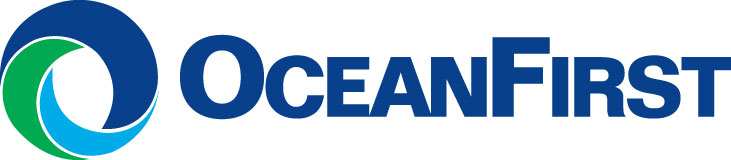 Since its founding in 1902, OceanFirst Bank has built a legacy as a good neighbor and responsible corporate citizen. The Bank’s strong commitment to helping families, schools, organizations, and communities has spanned generations reaching new heights in 1996 with the creation of OceanFirst Foundation. The Foundation provides grants to nonprofits that meet community needs within the OceanFirst footprint. One of the top priorities of OceanFirst Foundation is supporting youth development and education.ABOUT THE SCHOLARSHIP PROGRAMIn 2022, OceanFirst Foundation will provide grants to Atlantic Cape Community College, Brookdale Community College, Georgian Court University, Ocean County College, Monmouth University, Rowan College of South Jersey – Cumberland Campus, Rowan University, Stockton University, and The College of New Jersey for the purpose of awarding scholarships for undergraduate education. Scholarships will be awarded to students in any year of study as follows:Community CollegesAtlantic Cape Community College 	Forty (40) $1,000 ScholarshipsBrookdale Community College 		Forty (40) $1,000 ScholarshipsOcean County College 			Forty (40) $1,000 ScholarshipsRowan College of South Jersey - 	Forty (40) $1,000 ScholarshipsCumberland CampusColleges/UniversitiesGeorgian Court University 		Sixteen (16) $2,500 ScholarshipsMonmouth University 			Twenty (20) $2,500 ScholarshipsRowan University 			Sixteen (16) $2,500 ScholarshipsStockton University			Sixteen (16) $2,500 ScholarshipsThe College of New Jersey 		Sixteen (16) $2,500 ScholarshipsMINIMUM ELIGIBILITY REQUIREMENTSApplicants must currently reside within the OceanFirst footprint. See page 3 for residency requirements.Applicant must have a minimum GPA of 3.0 at the time of application and must provide a copy of their high school or college transcript. If your transcript is already on file with the College/University you are attending, you do not need to resend.USE OF SCHOLARSHIPScholarship recipients may only use the scholarship for direct educational expenses.SELECTIONEach College/University will evaluate all scholarship applications received, select recipients, and award funds based on the College/University’s existing policies and procedures. Selection decisions are made completely independent of OceanFirst Foundation. Representatives from OceanFirst Bank and OceanFirst Foundation, including all employees and board members, do not participate in the selection process.TO APPLYComplete the application and email or mail to the appropriate College/University address noted below. You must provide a copy of your high school or college transcript. Your application must be received by July 1, 2022 to be considered for this scholarship. We highly recommend you contact the school to which you are applying to confirm the receipt of your application.Atlantic Cape Community College 				Brookdale Community College Foundation 		Office of Financial Aid						765 Newman Springs Road5100 Black Horse Pike						Lincroft, NJ 07738-1597Mays Landing, NJ 08330						www.brookdalecc.eduwww.atlantic.edu	* PROVIDE PROOF OF FALL 2022 REGISTRATION. MUST BE  * SEND APPLICATION TO SCHOLARSHIP@ATLANTIC.EDU.			REGISTERED FOR 12 CREDITS OR MORE. HIGH SCHOOL APPLICANTS MUST COMPLETE 22/23 FAFSA AND REGISTER 6		STUDENTS MUST SUPPLY TRANSCRIPT. CREDITS OR MORE AT ATLANTIC CAPE FOR THE FALL 2022 SEMESTER	Georgian Court University 					Monmouth UniversityOffice of Financial Aid						Attn: Nancy Hanson, Assistant Director of Financial AidDirector of Financial Aid – Cynthia McCarthy			400 Cedar Ave.900 Lakewood Ave.						West Long Branch, NJ 07764-1898Lakewood, NJ 08701						Email application to: nhanson@monmouth.edu		Email application to: financialaid@georgian.edu			www.monmouth.edu www.georgian.edu						Ocean County College  					Rowan College of South Jersey – Cumberland Foundation Office 						CampusP.O. Box 2001							Attn: Maria LeBlanc: Director, Foundation Toms River, NJ 08754						3322 College DriveEmail application to: scholarships@ocean.edu			Vineland, NJ 08360www.ocean.edu							www.rcsj.edu* 22/23 FAFSA & TRANSCRIPT REQUIRED FOR OCCRowan University						Stockton UniversityDirector of Admissions – Savitz Hall				Attn: Robert Heinrich, Chief Enrollment Management 201 Mullica Hill Road						Officer Glassboro, NJ 08028						101 Vera King Farris Drive www.rowan.edu							Galloway, NJ 08205Send Completed Application to: admissions@stockton.edu  APPLICANTS MUST COMPLETE THE 22/23 FAFSA AND BE REGISTERED AS A FULL-TIME STUDENT AT STOCKTON FOR THE FALL 2022 SEMESTER.  www.stockton.eduThe College of New JerseyAttn: Wil Casaine, Office of Student Financial Assistance2000 Pennington RoadEwing, NJ 08628-0718www.tcnj.edu2APPLICANT INFORMATIONApplicant’s Name (LAST, FIRST, MIDDLE)  		Click or tap here to enter text. 	Date of Birth (MONTH/DAY/YEAR)			Click or tap here to enter text.	Address 	(NUMBER, STREET AND APARTMENT#) 		Click or tap here to enter text.(CITY, STATE AND ZIP CODE)			Click or tap here to enter text.Phone							Click or tap here to enter text. Email							Click or tap here to enter text.College ID#						Click or tap here to enter text.Year of Undergraduate Study (place an “x” in one)Click or tap here to enter text. Freshman Click or tap here to enter text. Sophomore Click or tap here to enter text. Junior Click or tap here to enter text. Senior	Name of High School/District Graduated From 		Click or tap here to enter text.GPA at Time of Application (WILL BE CONFIRMED)	Click or tap here to enter text. CERTIFICATION AND SIGNATUREI acknowledge that all information furnished on this application is accurate and complete to the best of my knowledge. I further hereby grant permission to the College/University to review my financial and academic records as they apply to this scholarship application. I further grant permission to the College/University, OceanFirst Foundation, and OceanFirst Bank, to use the information contained in this application, and related information, for the purposes of publicizing and promoting the Scholarship Program in any and all of its publications, including website and social media entries, without payment or any other consideration. Signature of Student  		Click or tap here to enter text. 	Date Click or tap here to enter text. Signature of Parent/Guardian 	Click or tap here to enter text. 	Date Click or tap here to enter text.2022 RESIDENCY/ELIGIBILITY REQUIREMENTSResidents of the following New Jersey Counties are eligible to apply:Atlantic County 		Burlington CountyCamden County		Cape May County 	Cumberland County	Gloucester CountyMercer CountyMiddlesex County Monmouth CountyOcean County 		 Somerset County Union County3